Titre de la communication (Arial 12 points – Gras)Prénom Nom (de l’étudiant-e) - Année de thèse - Adresse email de l’étudiant (en @imbe.fr)Equipe :Campus, site :Directeurs et encadrants de thèse : Résumé : Sur cette page A4 maximum en Arial, normal, 12 points ou 400 mots maximum au format texte (.docx)Le texte du résumé  est illustré par une photo/ illustration/schéma et les logos des partenaires de la thèse en bas de page. Le fichier de l’illustration (format .jpg, ou .png) est à envoyer en copie en pièce jointe par courriel, avec le résumé.Les étudiants de première année exposeront leur problématique, leurs objectifs et la méthodologie qui seront développés.Les étudiants de deuxième année exposeront un point sur la méthodologie, leurs premiers résultats ainsi que la valorisation de leur travail.Les étudiants de troisième année souhaitant participer sont libres d’exposer leurs travaux de thèseA renvoyer avant lundi 20 Mai 2019 au plus tard à :   jdd@imbe.fr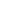 Après cette date, le résumé ne pourra pas être intégré au livret des communications et par conséquent l’étudiant•e ne pourra pas exposer ses travaux lors de la journée des doctorants 2019.Attention, les résumés dépassant le format, c’est à dire 1 page, seront renvoyés au destinataire, afin de les réduire à une seule page avec les illustrations, donc, faites un effort dès le premier envoi, cela économisera du temps et des forces…Merci également de ne pas envoyer de résumé en .pdf ! mais au format .doc ou .docxEn bas de page : Logos des Partenaires (financiers et autres logos)